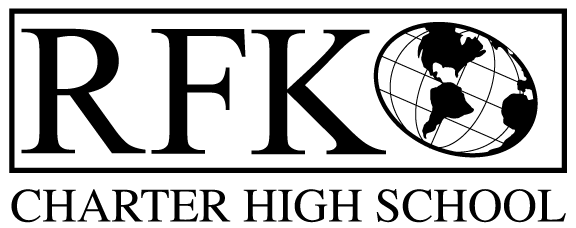 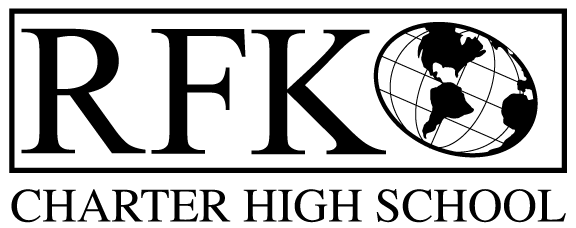 4300 Blake Rd. SWAlbuquerque, NM 87121PHONE: 505-243-1118     FAX: 505-242-7444PUBLIC NOTICE OF RFK GOVERNANCE COUNCIL MEETING Robert F. Kennedy Charter School will hold a regular meeting of the Governance CouncilDateThursday, December 16, 2021Time4:30 PMLocation(Virtually – Zoom)Or in person at the Middle School1021 Isleta Blvd. SWRFK Charter High School4300 Blake Rd. SWAlbuquerque, NMIf you are an individual with a disability who is in need of a reader, amplifier, qualified sign language interpreter or any other form of auxiliary aid or service to attend or participate in the meeting, please contact the administrative offices of RFK High School at least one week prior to the meeting or as soon as possible.  Public documents, including the agenda and minutes, can also be provided in various accessible formats.  RFK High School Administrative offices – 505-243-1118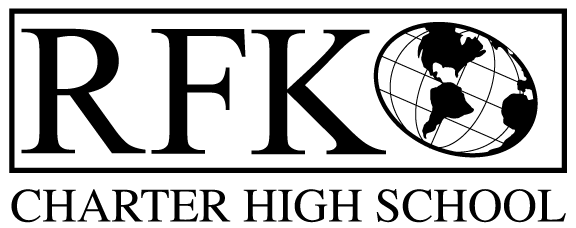 4300 Blake Rd. SWAlbuquerque, NM 87121PHONE: 505-243-1118     FAX: 505-242-7444Mission RFK Charter School prepares, motivates, and supports students to achieve their college and career goalsin partnership with their families and the community.Governance Council Meeting AgendaThursday, December 16, 20214:30 PMNext meeting:  January 20, 2022 at 4:30 PMTimeItemPresenterDiscussion/ActionFollow Up4:30-4:35Roll CallMark Walch4:35-4:40Approval of agendaMark WalchVote4:40-4:45Approval November 18, 2021 meeting minutesMark WalchVote4:45-5:05Public CommentMark Walch5:05-5:10Middle School Update – What’s going on & academic progressAaron ArellanoDiscussion5:10-5:15High School Update - What’s going on & academic progressShawn MorrisDiscussion5:15-5:25Finance Committee report for November 2021 - discussion and approvalCash disbursement for November 2021discussion and approvalBAR(s) approvalDisposal of AssetsIrene Sanchez/SylviaIrene Sanchez/SylviaIrene Sanchez/SylviaIrene SanchezVoteVoteVoteVote5:25-5:50Summary of what a School of Choice meansMark WalchVote5:50-6:00Committee Group update/Specific Board Meeting TopicsMark Walch/Robert Baade/Shawn MorrisDiscussion6:00-6:05Review of Board TrainingMark WalchDiscussion6:05-6:20Executive Director’s ReportRobert BaadeDiscussion6:20-6:30Housekeeping (Any possible new members, training hours, planning meeting, etc.) – Update on Bank SwitchMark WalchDiscussion/Vote6:30AdjournMark WalchVote